Publicado en Getafe, Madrid el 20/02/2024 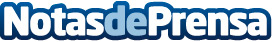 mark’ennovy convierte Getafe en su sede central de producción para toda Europa, a la vanguardia tecnológica en salud visualmark’ennovy forma parte de la familia de compañías de Euclid Vision Group y desde Getafe abastecerá a toda Europa, convirtiéndose en su escaparate para EMEA. Uno de los pilares de la empresa es la personalización, que se evidencia en más de 1 billón de parámetros disponibles a la hora de fabricar las lentes de contacto. En un contexto de creciente externalización, la marca apuesta por la fabricación local y el I+D+i propio, asegurando una mínima huella de carbonoDatos de contacto:Jennifer GarcíaCom2Be678751524Nota de prensa publicada en: https://www.notasdeprensa.es/mark-ennovy-convierte-getafe-en-su-sede Categorias: Medicina Industria Farmacéutica Sociedad Madrid Innovación Tecnológica Bienestar http://www.notasdeprensa.es